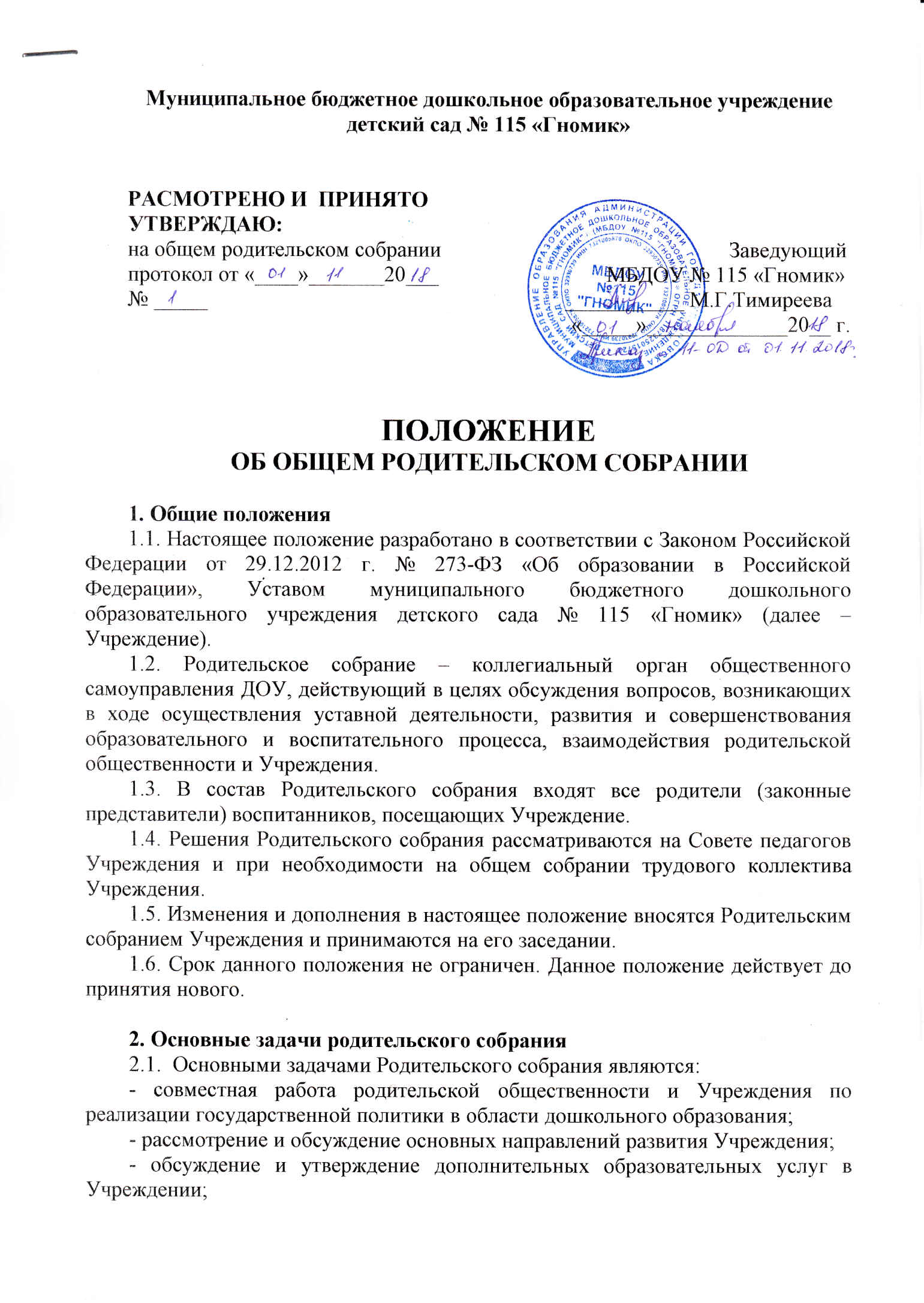 - координация действий родительской общественности и педагогического коллектива Учреждения по вопросам образования, воспитания, оздоровления и развития воспитанников.3.Компетенция Родительского собрания3.1. Компетенция общего родительского собрания ДОУ:- выбирает Родительский комитет Учреждения (группы);- изучает основные направления образовательной, оздоровительной и воспитательной деятельности в Учреждении (группе), вносит предложения по их совершенствованию;- заслушивает вопросы, касающиеся содержания, форм и методов образовательного процесса, планирования педагогической деятельности Учреждения (группы);- обсуждает проблемы организации дополнительных образовательных, оздоровительных услуг воспитанников, в том числе платных в Учреждении (группе);- принимает информацию заведующего, отчеты педагогических и медицинских работников о состоянии здоровья детей, ходе реализации образовательных и воспитательных программ, результатах готовности детей к школьному обучению;- заслушивает информацию воспитателей группы, медицинских работников о состоянии здоровья детей группы, ходе реализации образовательных и воспитательных программ, результатах готовности к школьному обучению, итогах учебного года (в том числе промежуточных - за полугодие);- решает вопросы оказания помощи воспитателям группы в работе с неблагополучными семьями;- вносит предложения по совершенствованию педагогического процесса в Учреждении (в группе);- участвует в планировании совместных с родителями (законными представителями) мероприятий в Учреждении (группе) - групповых родительских собраний родительских клубов, Дней открытых дверей и др.- планирует организацию развлекательных мероприятий с детьми сверх годового плана, обеспечение их подарками к Новому году и другим праздникам;- принимает решение об оказании благотворительной помощи, направленной на развитие МБДОУ  и совершенствование педагогического процесса.4.Права общего родительского собрания4.1.Общее родительское собрание имеет право:­	выбирать Родительский комитет Учреждения (группы);­	требовать у Родительского комитета Учреждения (группы) выполнения и (или) контроля выполнения его решений.4.2. Каждый член общего родительского собрания имеет право:­	потребовать обсуждения Родительским собранием любого вопроса, входящего в его компетенцию, если это предложение поддержит не менее одной трети членов собрания;­	при несогласии с решением общего родительского собрания высказать свое мотивированное мнение, которое должно быть занесено в протокол.5.Организация управления общим родительским собранием5.1.В состав общего родительского собрания входят все родители (законные представители) воспитанников Учреждения (группы).5.2. Общее родительское собрание избирает из своего состава Родительский комитет Учреждения (группы).5.3.Для ведения заседаний общего родительское собрание из своего состава выбирает председателя и секретаря сроком на 1 учебный год. Председателем, как правило, выбирают председателя Родительского комитета Учреждения (группы).5.4.В необходимых случаях на заседание общего родительского собрания приглашаются педагогические, медицинские и другие работники Учреждения, представители общественных организаций, учреждений, родители, представители Учредителя.Необходимость их приглашения определяется председателем Родительского комитета Учреждения (группы).5.5.Общее родительское собрание Учреждения ведет заведующий Учреждением совместно с председателем Родительского комитета Учреждения.5.6.Родительское собрание группы ведет председатель Родительского комитета группы.5.7.Председатель общего родительского собрания:­	обеспечивает посещаемость родительского собрания совместно с председателем родительского комитета;­	совместно с заведующим Учреждением организует подготовку и проведение Родительского собрания;­	совместно с заведующим Учреждением определяет повестку дня Родительского комитета;­	взаимодействует с председателями родительских комитетов групп;­	взаимодействует с заведующим Учреждением по вопросам ведения собрания, выполнения его решений.5.8. Общее родительское собрание работает по плану, составляющему часть годового плана работы Учреждения.5.9.Общее родительское собрание собирается не реже 2 раз в год, групповое Родительское собрание - не реже 1 раза в квартал.5.10. Заседания Общего родительского собрания правомочны, если на них присутствует не менее половины всех родителей (законных представителей) воспитанников Учреждения (группы).5.11.Решение Общего родительского собрания принимается открытым голосованием и считается принятым, если за него проголосовало не менее двух третей присутствующих.5.12.Организацию выполнения решений Общего родительского собрания осуществляет Родительский комитет Учреждения совместно с заведующим Учреждения или Родительский комитет группы.5.13.Непосредственным выполнением решений занимаются ответственные лица, указанные в протоколе заседания Родительского собрания. Результаты докладываются Родительскому собранию на следующем заседании.6. Взаимосвязи Общего родительского собрания с органами самоуправления учреждения6.1. Родительское собрание взаимодействует с Родительским комитетом Учреждения.7.Ответственность Общего родительского собрания7.1.Родительское собрание несет ответственность:- за выполнение закрепленных за них задач и функций;- соответствие принимаемых решений законодательству Российской Федерации, нормативно-правовым актам.8.Делопроизводство Общего родительского собрания8.1. Заседания Общего родительского собрания оформляются протоколом.8.2.В книге протоколов фиксируются:­	дата проведения заседания;­	количество присутствующих;­	приглашенные (Ф.И.О. должность);­	Повестка дня;­	ход обсуждения вопросов, выносимых на Родительское собрание;­	предложения, рекомендации и замечания родителей (законных представителей), педагогических и других работников Учреждения, приглашенных лиц;­	решение Родительского собрания.8.3.Протоколы подписываются председателем и секретарем Общего родительского собрания.8.4.Нумерация протоколов ведется от начала учебного года.8.5.Книга протоколов Общего родительского собрания нумеруется постранично, прошнуровывается, скрепляется подписью заведующего и печатью Учреждения.8.6.Книга протоколов Родительского собрания хранится в делах Учреждения 50 лет и передается по акту (при смене руководителя, при передаче в архив).8.7.Тетрадь протоколов Родительского собрания группы хранится у воспитателей группы с момента комплектации группы до выпуска детей в школу.